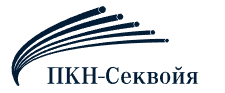 630083, г. Новосибирск, ул. Днепрогэсовская 9, корпус 7125438, г. Москва,  4-й Лихачёвский переулок 4, строение 2 Тел.  8 (383) 383-29-39,       e-mail:   pkns012@gmail.com           pknsmsk@gmail.comОпросный лист для обрезинивания валов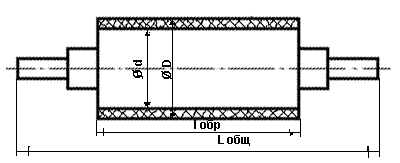 Заполненную форму отправить по адресу pkns012@gmail.comОПРОСНЫЙ ЛИСТ ДЛЯ ОБРЕЗИНЕВАНИЯ ВАЛОВ, РОЛИКОВ И БАРАБАНОВОПРОСНЫЙ ЛИСТ ДЛЯ ОБРЕЗИНЕВАНИЯ ВАЛОВ, РОЛИКОВ И БАРАБАНОВОПРОСНЫЙ ЛИСТ ДЛЯ ОБРЕЗИНЕВАНИЯ ВАЛОВ, РОЛИКОВ И БАРАБАНОВОПРОСНЫЙ ЛИСТ ДЛЯ ОБРЕЗИНЕВАНИЯ ВАЛОВ, РОЛИКОВ И БАРАБАНОВ1Длина металлической заготовки вала с осями, L общ. мм.Длина металлической заготовки вала с осями, L общ. мм.2Длина обрезинивания резиновой части вала, L обр. мм.Длина обрезинивания резиновой части вала, L обр. мм.3Диаметр металлической заготовки вала, d мм.Диаметр металлической заготовки вала, d мм.4Диаметр резиновой части вала, D мм.Диаметр резиновой части вала, D мм.5Материал: силикон или полиуретанМатериал: силикон или полиуретан6Твердость резины по Шору АТвердость резины по Шору А7Желаемый цвет резиныЖелаемый цвет резины8Среда в которой работает вал (щелочь, кислота, растворитель, бумага, пищевая) в процентном соотношениеСреда в которой работает вал (щелочь, кислота, растворитель, бумага, пищевая) в процентном соотношение9Температура окружающей среды, в которой работает вал °CТемпература окружающей среды, в которой работает вал °C10Обработка наружной поверхности вала (да, нет) обязательно указать допуска на наружный диаметрОбработка наружной поверхности вала (да, нет) обязательно указать допуска на наружный диаметр11Обработка наружной поверхности вала из-под резца (да, нет)Обработка наружной поверхности вала из-под резца (да, нет)12Обработка наружной поверхности: шлифовка или полировкаОбработка наружной поверхности: шлифовка или полировка13Количество валов данного размера, общая масса вала шт./кг.Количество валов данного размера, общая масса вала шт./кг.14Нагрузка на поверхность длины вала (кг/ на 1 см длины вала)Нагрузка на поверхность длины вала (кг/ на 1 см длины вала)Комментарий:Комментарий:Комментарий:Комментарий:ЗАКАЗЧИК:ЗАКАЗЧИК:АДРЕС:АДРЕС:ТЕЛЕФОН:ТЕЛЕФОН:e-mail:e-mail: